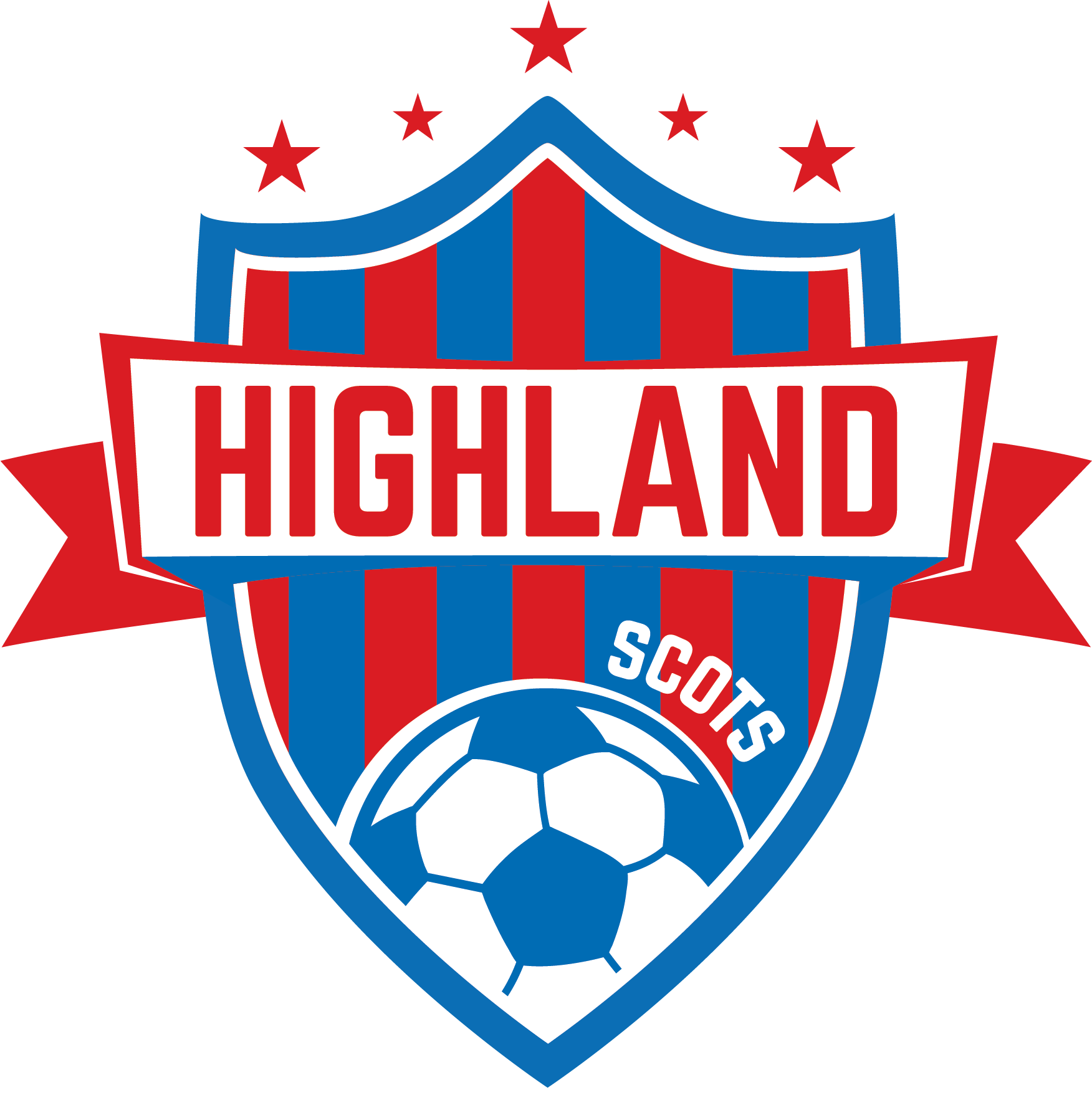 Highland Scots Soccer Team Sponsorship FormContact Tina with any questions: vp@highlandscotssoccer.org Our website: www.highlandscotssoccer.orgFALL SEASON 2020 DATE: __________________    Submit by: ____________________Business Name (as it will appear on uniforms): Please no phone numbers.                                                         ______________________________________________________________________________Contact person: 											Address: _____________________________________________________________________Phone: _______________________________________________________________________E-mail: 			_____________________________________Logo’s need to be send to vp@highlandscotssoccer.orgSponsorship Category:Team Sponsorship--- $225_______________Business Logo on Highland Scots Soccer Website bannerCompany Name on Player Game ShirtsMake checks payable to Highland Soccer ClubP.O. Box 194, Marengo, Ohio 43334Our sincerest Thank You for your support of Highland Scots Soccer!